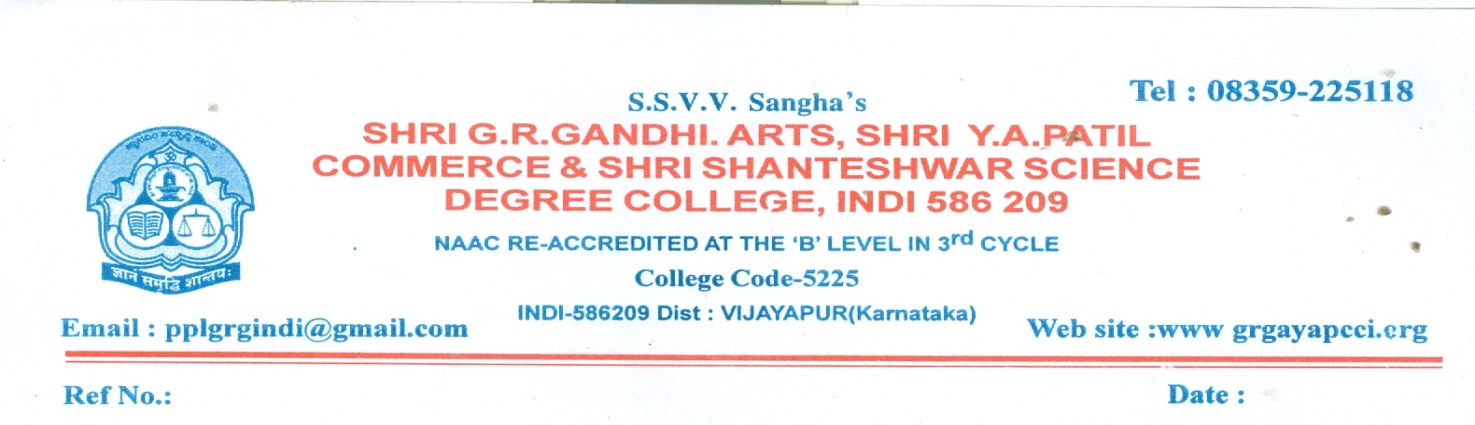 Calendar of the Events for the Academic year 2017-18Calendar of the Events for the Academic year 2018-19Calendar of the Events for the Academic year 2019-20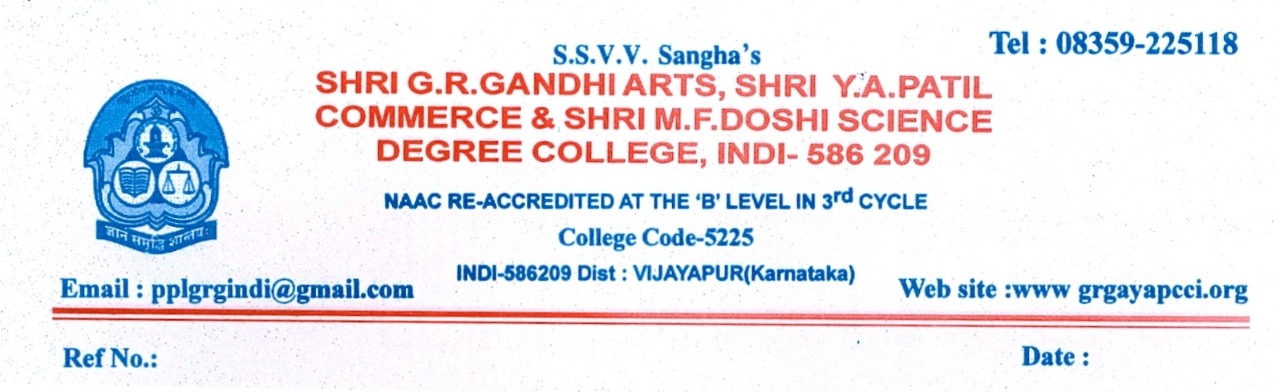 Calendar of the Events for the Academic year 2020-21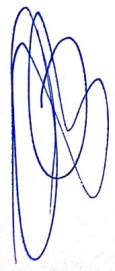 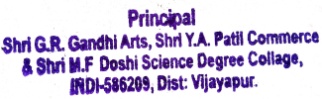 Sl .noI TermI Term119-06-2017Reopening Day 2June 3rd WeekCommencement of classes 3June 3rd WeekInduction programme for 1st year students 4August 2nd week Inauguration of cultural activities 5August last week 1st internal test 6September 3rd week Alumni and parents meet 7October 1st week 2nd internal test 8October 2nd week Conducting certificate course 9November 3rd week Commencement of main exam Sl noII TermII Term116th DecemberReopening day 2December 3rd week Commencement of classes 3December last week AIDS awareness programme 425th January National voters day 6February 2nd week 1st internal test 88th March World women’s day 10March 3rd week NSS Camp11March 4th week II internal test 14April 3rd week Feedback collections from students 15April 3rd week Annual day 16May 3rd week Commencement of main exam MonthsDateEventsJune 21.06.201825.06.2018Reopening of the college for the academic year 2018-19June 26.06.2018Tentative time table Commencement of theory and practical June 4th week Regular time table July 1st week Preparation of teaching plan July 2nd week Orientation programme for first semester UG Students July July 4th week 31st july last date for admission for I Semester Freshers day by UG Students Aug 1st week Alumni association meeting Aug 2nd week Independence day 15th August Aug 3rd week First internal test examinations for odd semester Aug September September 2nd week Hindi day September 3rd week Second internal test examination for odd semester September 4th week NSS Day 24th September October 1st week Mahatma Gandhiji and Lal bahudar Shastri Jayanti 2nd OctOctober October 3rd week Internal practical Examination October 22.10.2018Last working day of odd semester October From 25.10.2018 to 08.12.2018Practical examination conducted by RCU,BelgaumOdd semester vacation / Exam/Valuations /Result – By RCU Belagavi December 01.12.2018Aids awareness camp December December 17.12.2018Reopening of the college for 2nd, 4th and 6th semester December January 1st week NSS Special Camp January 2nd week National youth Day and Vivekanand Jayanti on 10th January 26.01.2019Republic day February February 2nd week First internal test examination for even semester February February March 1st week International womens day March 2nd week Second internal test for even semester  March 3rd week Internal practical examinations March 4th week Parents and alumni meeting April April 2nd week Practical examination conducted by RCU Belgaum April 3rd week Last working day 17th April 2019MonthsDateEventsJune 17.06.2019Reopening of the college for the academic year 2018-19Address by the principal June 2nd week Tentative time table Commencement of theory and practical June 3rd week  NSS enrolment June 4th week Display of teaching plan July 1st week Orientation programme for first semester UG Students HOD Meeting Telecast of union Budget  July July 2nd week World population day  July 4th week Inauguration of gymkhana and cultural activities Aug Aug 2nd week Independence day 15th August Aug 3rd week First internal test examinations for odd semester Aug September September 2nd week Hindi day September 3rd week Second internal test examination for odd semester September 4th week NSS Day 24th September Alumni meetGST W0orkshopJanapada Vichara SnakirnaOctober 1st week HOD Meeting October 19.10.2019 to 03.12.2019Practical examination conducted by RCUBOdd semester vacation / Exam/Valuations /Result – By RCU Belagavi November 1st week Central valuation conducted by RCUBNovember November 3rd week Constitution day November December 04.12.2019Reopening of the college for 2nd, 4th and 6th semesterDecember 2nd week HOD Meeting / Staff meetingAnnual sports meet for the year 2019-20December December 4th week NSS Special Camp January 1st week Certificate course Projects 4th week Republic day celebration Ladies association function National voters day Study tours February 1st week First internal test examination for even semester February February 3rd week Study tours for various departments February 4th week Science day March 1st week  Second internal test for even semester March 2nd week Practical internal test conducted by RCUBMarch 3rd week Valedictory functions of Gymkhana and associations farewell to final year studentsMarch 4th week Parents and alumni meeting April 18.04.2020 Last working day and principal meeting with staff MonthsDateEventsAug 01.08.2020(Online)Reopening of the college for the academic year 2020-21Address by the principal Aug 2nd week Tentative time table Commencement of theory of 3rd and 5th sem online Aug 3rd week  Display of Teaching plan Aug 4th week Display of Regular time table for 3rd and 5th sem online  September 1st week HOD Meeting October 1st week Gandhi Jayanti   November 1st week Kannada Ranjoytsva December 1st week Commencement of theory and practical classes for 3rd and 5th sem  January 1st week Commencement of theory and practical classes for 1st semJanuary January 4th week Republic day celebration National voters day First internal test for 3rd and 5th sem February 1st week Telecast of union budget Inauguaration of gymkhana and association activities Study tour February February 4th week Science day celebration Last working day for the theory and practical classes of 5th sem March 1st week Commencement of RCU Practical examinations for 5th sem  March 2nd week Last day for theory and practical of 1st and 3rd semApril 2nd week RCU Practical Examinations for 1st and 3rd sem  May 1st week  Reopening of college for 2nd , 4th and 6th sem Disply of Regular time table  May 2nd week Teaching plan   May 3rd week NSS Special CampJune 1st week Projects  June 2nd week Certificate course June 4th week First internal test for even semester July July 2nd week Second internal test for even semester July 3rd  week Internal practical test July August 2nd week Independence day Validectory function of Gymkhan and association activities Farewell to final year students 3rd week Last working day of even sem Principal meeting with staff 